Understanding the concept of division:Repeated subtractionIt is the inverse of multiplicationIt is NOT commutativeIt is NOT associativeUnderstanding the concept of division:Repeated subtractionIt is the inverse of multiplicationIt is NOT commutativeIt is NOT associativeUnderstanding the concept of division:Repeated subtractionIt is the inverse of multiplicationIt is NOT commutativeIt is NOT associativeUnderstanding the concept of division:Repeated subtractionIt is the inverse of multiplicationIt is NOT commutativeIt is NOT associativeUnderstanding the concept of division:Repeated subtractionIt is the inverse of multiplicationIt is NOT commutativeIt is NOT associativeUnderstanding the concept of division:Repeated subtractionIt is the inverse of multiplicationIt is NOT commutativeIt is NOT associativeHalvingSharingGroupingDivision using jottingsDivision with remaindersSkill – Practical/Fluencye.g. A lady bird has 6 spots on its back. Share them equally between both sides.e.g. half of 6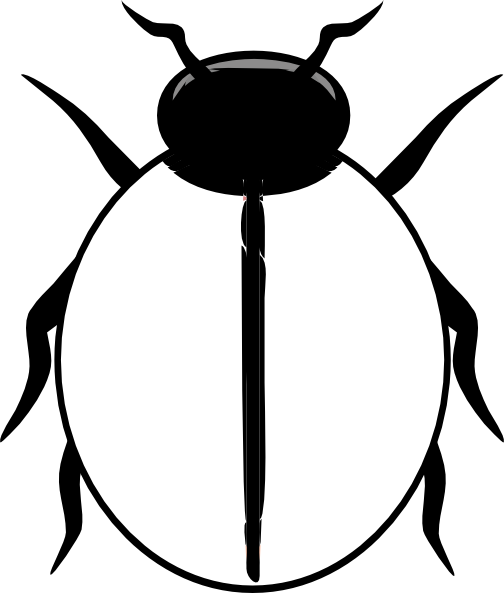 This can also be represented using numicon.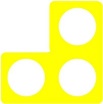 e.g. 6 divided by 2Using the one for me, one for you principle6 stickers shared between 2 people = how many each?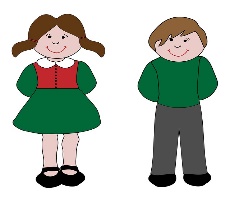 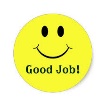 6 stickers shared equally between 2 people = 3 stickers eachThe focus here is how many can each group have. e.g. 6 divided by 26 stickers shared into groups of 2 = how many groups?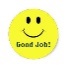          1                    2                  36 stickers shared into equal groups of 2 = 3 groupsThe focus here is how many equal groups can we make with x amount in each group.When grouping the unit in the answer is different from the unit at the start of the problem e.g. final unit is groups, initial unit is stickers.e.g. 12 divided by 3Children will begin to read this calculation as how many groups of 3 are in 12.Children will be dividing by multiples of 2,5,10 and 3.e.g. 13 divided by 3Children need to understand that division sometimes has remainders.There are four groups of 3 with 1 left over13 divided by 3 = 4 r 1r = remainderAt this stage children then need to decide whether the remainder should be rounded up or down. This will depend on the context of the question being asked:I have 13p. Sweets are 3 p each. How many can I buy? – Answer = 4(the remaining 1p is not enough to buy another sweet)Apples are packed in boxes of 3. There are 13 apples how many boxes do I need? – Answer = 5(the remaining 1 apple still needs to be in a box)HalvingSharingGroupingDivision using jottingsDivision with remaindersVocabularyHalfEqualSameSplitEqualShareDivideDivided byEqual groupsGroups ofDivideDivided byEqual groupsGroups ofDivideDivided byMultiplesEqual groupsGroups ofDivideDivided byMultiplesRemainderLeft OverSkill – Knowledge(Address this knowledge through taught input and diagnostic questioning)Understanding that halving is sharing into 2 groups equally.Understanding of equivalenceUnderstanding that halving is splitting down the middle into 2Understanding the language and symbol for divisionKnow multiples of 2 5 and 10Understand and apply related division facts e.g. 8 divided by 2 = 4 so 80 divided by 2 = 40Understanding the language and symbol for divisionKnow multiples of 2,5 and 10Understand and apply related division facts e.g. 8 divided by 2 = 4 so 80 divided by 2 = 40Know multiples of 2,5, 10 and 3Understand and apply related division facts e.g. 8 divided by 2 = 4 so 80 divided by 2 = 40Know multiples of 2,5, 10 and 3Understand and apply related division facts e.g. 8 divided by 2 = 4 so 80 divided by 2 = 40Understanding quantities cannot always be split into equal groups with nothing left over.Skill - EvaluationEvaluate learning through REACH questioning and evidence of mathematical vocabulary in pupil voice and responsesEvaluate learning through REACH questioning and evidence of mathematical vocabulary in pupil voice and responsesEvaluate learning through REACH questioning and evidence of mathematical vocabulary in pupil voice and responsesEvaluate learning through REACH questioning and evidence of mathematical vocabulary in pupil voice and responsesEvaluate learning through REACH questioning and evidence of mathematical vocabulary in pupil voice and responses